ΈΝΤΥΠΟ ΑΞΙΟΛΟΓΗΣΗΣ ΜΕΤΑΠΤΥΧΙΑΚΗΣ ΔΙΠΛΩΜΑΤΙΚΗΣ ΕΡΓΑΣΙΑΣΤο κείμενο της ΜΔΕ πρέπει να ελέγχεται με το σύστημα Ephorus. Το κείμενο και η παρουσίαση πρέπει να είναι σύμφωνα με τα αντίστοιχα πρότυπα γιατί πρόκειται να αναρτηθούν. Η έκθεση αξιολόγησης πρέπει να επιστραφεί στη Γραμματεία αμέσως μετά την προφορική εξέταση. Ο τελικός βαθμός πρέπει να σταλεί στην Υπηρεσία Ηλεκτρονικής Γραμματείας αμέσως μετά την προφορική εξέτασηΕΛΛΗΝΙΚΗ ΔΗΜΟΚΡΑΤΙΑΚΩΔ. ΕΝΤΥΠΟΥ: Μ5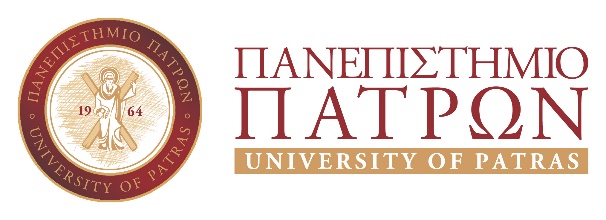 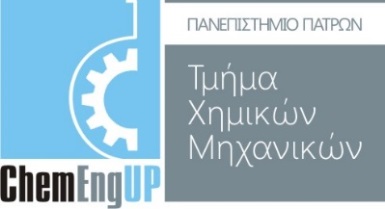 Ονοματεπώνυμο υποψηφίουΟνοματεπώνυμο υποψηφίουΤίτλος Διπλωματικής Εργασίας:Τίτλος Διπλωματικής Εργασίας:Εργαστήριο υλοποίησης:Εργαστήριο υλοποίησης:Επιβλέπων/Επιβλέπουσα:Επιβλέπων/Επιβλέπουσα:Α΄ μέλος  εξεταστικής επιτροπής:Α΄ μέλος  εξεταστικής επιτροπής:Β΄ μέλος εξεταστικής επιτροπής:Β΄ μέλος εξεταστικής επιτροπής:Ημερομηνία παράδοσης ΜΔΕ:Ημερομηνία παράδοσης ΜΔΕ:Ημερομηνία, και ώρα προφορικής εξέτασης: Ημερομηνία, και ώρα προφορικής εξέτασης: ΑΝΤΙΚΕΙΜΕΝΑ ΑΞΙΟΛΟΓΗΣΗΣ ΑΝΤΙΚΕΙΜΕΝΑ ΑΞΙΟΛΟΓΗΣΗΣ Επιβλ.Αξιολ.1Αξιολ.2ΜΟ1 ΓΕΝΙΚΑ ΣΤΟΙΧΕΙΑ (10%) ΓΕΝΙΚΑ ΣΤΟΙΧΕΙΑ (10%) ΓΕΝΙΚΑ ΣΤΟΙΧΕΙΑ (10%) ΓΕΝΙΚΑ ΣΤΟΙΧΕΙΑ (10%) ΓΕΝΙΚΑ ΣΤΟΙΧΕΙΑ (10%) ΓΕΝΙΚΑ ΣΤΟΙΧΕΙΑ (10%) 1.1 Δομή και εμφάνιση κειμένου (5%) Δομή και εμφάνιση κειμένου (5%) 0.01.2 Σαφήνεια και βαθμός προσέγγισης του στόχου (5%) Σαφήνεια και βαθμός προσέγγισης του στόχου (5%) 0.02 ΘΕΩΡΗΤΙΚΗ ΕΠΕΞΕΡΓΑΣΙΑ (10%)ΘΕΩΡΗΤΙΚΗ ΕΠΕΞΕΡΓΑΣΙΑ (10%)ΘΕΩΡΗΤΙΚΗ ΕΠΕΞΕΡΓΑΣΙΑ (10%)ΘΕΩΡΗΤΙΚΗ ΕΠΕΞΕΡΓΑΣΙΑ (10%)ΘΕΩΡΗΤΙΚΗ ΕΠΕΞΕΡΓΑΣΙΑ (10%)ΘΕΩΡΗΤΙΚΗ ΕΠΕΞΕΡΓΑΣΙΑ (10%)2.1 Πληρότητα βιβλιογραφικών αναφορών (5%)Πληρότητα βιβλιογραφικών αναφορών (5%)0.02.2 Πληρότητα θεωρητικού μέρους, σε έκταση και βάθος (5%)Πληρότητα θεωρητικού μέρους, σε έκταση και βάθος (5%)0.03 ΠΕΙΡΑΜΑΤΙΚΗ/ΥΠΟΛΟΓΙΣΤΙΚΗ ΕΠΕΞΕΡΓΑΣΙΑ (20%)ΠΕΙΡΑΜΑΤΙΚΗ/ΥΠΟΛΟΓΙΣΤΙΚΗ ΕΠΕΞΕΡΓΑΣΙΑ (20%)ΠΕΙΡΑΜΑΤΙΚΗ/ΥΠΟΛΟΓΙΣΤΙΚΗ ΕΠΕΞΕΡΓΑΣΙΑ (20%)ΠΕΙΡΑΜΑΤΙΚΗ/ΥΠΟΛΟΓΙΣΤΙΚΗ ΕΠΕΞΕΡΓΑΣΙΑ (20%)ΠΕΙΡΑΜΑΤΙΚΗ/ΥΠΟΛΟΓΙΣΤΙΚΗ ΕΠΕΞΕΡΓΑΣΙΑ (20%)ΠΕΙΡΑΜΑΤΙΚΗ/ΥΠΟΛΟΓΙΣΤΙΚΗ ΕΠΕΞΕΡΓΑΣΙΑ (20%)3.1 Μεθοδολογία  (10%)Μεθοδολογία  (10%)0.03.3 Αποτελέσματα – Επεξεργασία – Συζήτηση (10%)Αποτελέσματα – Επεξεργασία – Συζήτηση (10%)0.04ΓΕΝΙΚΗ ΑΞΙΟΛΟΓΗΣΗ ΕΚΠΟΝΗΣΗΣ ΤΗΣ ΕΡΓΑΣΙΑΣ (30 %) ΓΕΝΙΚΗ ΑΞΙΟΛΟΓΗΣΗ ΕΚΠΟΝΗΣΗΣ ΤΗΣ ΕΡΓΑΣΙΑΣ (30 %) ΓΕΝΙΚΗ ΑΞΙΟΛΟΓΗΣΗ ΕΚΠΟΝΗΣΗΣ ΤΗΣ ΕΡΓΑΣΙΑΣ (30 %) ΓΕΝΙΚΗ ΑΞΙΟΛΟΓΗΣΗ ΕΚΠΟΝΗΣΗΣ ΤΗΣ ΕΡΓΑΣΙΑΣ (30 %) ΓΕΝΙΚΗ ΑΞΙΟΛΟΓΗΣΗ ΕΚΠΟΝΗΣΗΣ ΤΗΣ ΕΡΓΑΣΙΑΣ (30 %) ΓΕΝΙΚΗ ΑΞΙΟΛΟΓΗΣΗ ΕΚΠΟΝΗΣΗΣ ΤΗΣ ΕΡΓΑΣΙΑΣ (30 %) 4.1 Συνέπεια εργασίας - Εργατικότητα - Συνεργασία (20%)Συνέπεια εργασίας - Εργατικότητα - Συνεργασία (20%)0.04.2Ανάληψη Πρωτοβουλίας – Δημιουργικότητα (10%)Ανάληψη Πρωτοβουλίας – Δημιουργικότητα (10%)0.05 ΠΡΟΦΟΡΙΚΗ ΕΞΕΤΑΣΗ (30%) ΠΡΟΦΟΡΙΚΗ ΕΞΕΤΑΣΗ (30%) ΠΡΟΦΟΡΙΚΗ ΕΞΕΤΑΣΗ (30%) ΠΡΟΦΟΡΙΚΗ ΕΞΕΤΑΣΗ (30%) ΠΡΟΦΟΡΙΚΗ ΕΞΕΤΑΣΗ (30%) ΠΡΟΦΟΡΙΚΗ ΕΞΕΤΑΣΗ (30%) 5.1 Ποιότητα και ευχέρεια παρουσίασης  (10%) Ποιότητα και ευχέρεια παρουσίασης  (10%) 0.05.2Απαντήσεις  σε ερωτήσεις της Επιτροπής (20%)Απαντήσεις  σε ερωτήσεις της Επιτροπής (20%)0.0ΠΙΕΣΤΕ CTRL+A ΚΑΙ ΜΕΤΑ F9 ΓΙΑ ΝΑ ΥΠΟΛΟΓΙΣΕΤΕ ΤΟ ΒΑΘΜΟ 		Συνολικός Βαθμός:ΠΙΕΣΤΕ CTRL+A ΚΑΙ ΜΕΤΑ F9 ΓΙΑ ΝΑ ΥΠΟΛΟΓΙΣΕΤΕ ΤΟ ΒΑΘΜΟ 		Συνολικός Βαθμός:ΠΙΕΣΤΕ CTRL+A ΚΑΙ ΜΕΤΑ F9 ΓΙΑ ΝΑ ΥΠΟΛΟΓΙΣΕΤΕ ΤΟ ΒΑΘΜΟ 		Συνολικός Βαθμός:ΠΙΕΣΤΕ CTRL+A ΚΑΙ ΜΕΤΑ F9 ΓΙΑ ΝΑ ΥΠΟΛΟΓΙΣΕΤΕ ΤΟ ΒΑΘΜΟ 		Συνολικός Βαθμός:ΠΙΕΣΤΕ CTRL+A ΚΑΙ ΜΕΤΑ F9 ΓΙΑ ΝΑ ΥΠΟΛΟΓΙΣΕΤΕ ΤΟ ΒΑΘΜΟ 		Συνολικός Βαθμός:ΠΙΕΣΤΕ CTRL+A ΚΑΙ ΜΕΤΑ F9 ΓΙΑ ΝΑ ΥΠΟΛΟΓΙΣΕΤΕ ΤΟ ΒΑΘΜΟ 		Συνολικός Βαθμός:0.0Η ΕΠΙΤΡΟΠΗ ΠΡΟΤΕΙΝΕΙ ΑΥΤΗ ΤΗΝ ΕΡΓΑΣΙΑ ΩΣ ΥΠΟΨΗΦΙΑ ΓΙΑ ΒΡΑΒΕΥΣΗ Η ΕΠΙΤΡΟΠΗ ΠΡΟΤΕΙΝΕΙ ΑΥΤΗ ΤΗΝ ΕΡΓΑΣΙΑ ΩΣ ΥΠΟΨΗΦΙΑ ΓΙΑ ΒΡΑΒΕΥΣΗ Η ΕΠΙΤΡΟΠΗ ΠΡΟΤΕΙΝΕΙ ΑΥΤΗ ΤΗΝ ΕΡΓΑΣΙΑ ΩΣ ΥΠΟΨΗΦΙΑ ΓΙΑ ΒΡΑΒΕΥΣΗ Η ΕΠΙΤΡΟΠΗ ΠΡΟΤΕΙΝΕΙ ΑΥΤΗ ΤΗΝ ΕΡΓΑΣΙΑ ΩΣ ΥΠΟΨΗΦΙΑ ΓΙΑ ΒΡΑΒΕΥΣΗ Η ΕΠΙΤΡΟΠΗ ΠΡΟΤΕΙΝΕΙ ΑΥΤΗ ΤΗΝ ΕΡΓΑΣΙΑ ΩΣ ΥΠΟΨΗΦΙΑ ΓΙΑ ΒΡΑΒΕΥΣΗ Η ΕΠΙΤΡΟΠΗ ΠΡΟΤΕΙΝΕΙ ΑΥΤΗ ΤΗΝ ΕΡΓΑΣΙΑ ΩΣ ΥΠΟΨΗΦΙΑ ΓΙΑ ΒΡΑΒΕΥΣΗ ΑξιολογητήςΟνοματεπώνυμο, βαθμίδαΥπογραφήΕπιβλέπων:Α΄ Αξιολογητής:Β΄ Αξιολογητής: